Publicado en Pamplona (Navarra) el 10/02/2023 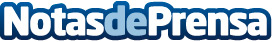 Los "Premios Pamplona" buscan galardonar al Pamplonés o Pamplonesa del Año Ya están abiertas las candidaturas a los Premios Pamplona que otorgarán por primera vez un galardón a la persona más destacada del año para la capital navarra. Además se premiará a la iniciativa más sostenible y a la más saludable. Pamplona Actual, que cumple 10 años, lanza estos premios que cuentan con el patrocinio del Ayuntamiento de Pamplona, Laboral Kutxa y la revista sanitaria Navarra+MédicaDatos de contacto:Ricardo Barquin652778185Nota de prensa publicada en: https://www.notasdeprensa.es/los-premios-pamplona-buscan-galardonar-al Categorias: Nacional Sociedad Navarra Emprendedores Eventos Premios http://www.notasdeprensa.es